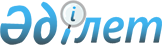 О внесении изменений в приказ исполняющего обязанности Министра энергетики Республики Казахстан от 27 июля 2016 года № 343 "Об утверждении типового договора о подключении объектов по использованию возобновляемых источников энергии, а также правил его заключения"Приказ Министра энергетики Республики Казахстан от 9 марта 2021 года № 73. Зарегистрирован в Министерстве юстиции Республики Казахстан 10 марта 2021 года № 22312
      ПРИКАЗЫВАЮ:
      1. Внести в приказ исполняющего обязанности Министра энергетики Республики Казахстан от 27 июля 2016 года № 343 "Об утверждении типового договора о подключении объектов по использованию возобновляемых источников энергии, а также правил его заключения" (зарегистрирован в Реестре государственной регистрации нормативных правовых актов за № 14108, опубликован 2 сентября 2016 года в информационно-правовой системе "Әділет") следующие изменения:
      заголовок изложить в следующей редакции:
      "Об утверждении типового договора о подключении объектов по использованию возобновляемых источников энергии, объектов по энергетической утилизации отходов, а также правил и сроков его заключения";
      пункт 1 изложить в следующей редакции:
      "1. Утвердить:
      1) Типовой договор о подключении объектов по использованию возобновляемых источников энергии, объектов по энергетической утилизации отходов согласно приложению 1 к настоящему приказу;
      2) Правила и сроки заключения типового договора о подключении объектов по использованию возобновляемых источников энергии, объектов по энергетической утилизации отходов согласно приложению 2 к настоящему приказу.";
      в Типовом договоре о подключении объектов по использованию возобновляемых источников энергии:
      заголовок изложить в следующей редакции:
      "Типовой договор о подключении объектов по использованию возобновляемых источников энергии, объектов по энергетической утилизации отходов";
      заголовок главы 1 изложить в следующей редакции:
      "Глава 1. Основные понятия, используемые в Договоре";
      пункт 1 изложить в следующей редакции:
      "1. В Договоре используются следующие основные определения:
      1) системный оператор – национальная компания, осуществляющая централизованное оперативно-диспетчерское управление, обеспечение параллельной работы с энергосистемами других государств, поддержание баланса в энергосистеме, оказание системных услуг и приобретение вспомогательных услуг у субъектов оптового рынка электрической энергии, а также передачу электрической энергии по национальной электрической сети, ее техническое обслуживание и поддержание в эксплуатационной готовности";
      2) технические условия – технические требования, необходимые для подключения к электрическим сетям;
      3) подключение к электрической сети – физическое соединение объекта по использованию возобновляемых источников энергии/объекта по энергетической утилизации отходов Энергопроизводящей организации к электрической сети Энергопередающей организации;
      4) точка подключения к электрической сети – место физического соединения объекта по использованию возобновляемых источников энергии/объектов по энергетической утилизации отходов Энергопроизводящей организации с электрической сетью Энергопередающей организации;
      5) акт о подключении к электрической сети – документ, подписанный уполномоченными лицами Сторон, подтверждающий выполнение технических условий и подключение к электрической сети;
      заголовок главы 2 изложить в следующей редакции:
      "Глава 2. Предмет Договора";
      пункт 3 изложить в следующей редакции:
      "3. Энергопроизводящая организация обязуется выполнить в полном объеме требования технических условий и обеспечить ввод в эксплуатацию объекта по использованию возобновляемых источников энергии или объекта по энергетической утилизации отходов в срок до завершения срока действия технических условий.";
      заголовок главы 3 изложить в следующей редакции:
      "Глава 3. Права и обязанности Сторон";
      пункт 4 изложить в следующей редакции:
      "4. Энергопроизводящая организация обязана:
      1) выполнить требования технических условий в установленные в них сроки и в полном объеме в соответствии с настоящим Договором;
      2) до начала комплексных испытаний заключить с системным оператором договор на оказание услуг по технической диспетчеризации отпуска в сеть и потребления электрической энергии;
      3) до начала комплексных испытаний заключить с покупателем договор купли-продажи электрической энергии;
      4) до начала комплексных испытаний заключить с Энергопередающей организацией договор на оказание услуг по передаче электрической энергии;
      5) после выполнения требований технических условий провести комплексные испытания объекта по использованию возобновляемых источников энергии/объекта по энергетической утилизации отходов, в соответствии с требованиями Электросетевых правил.";
      пункты 6 и 7 изложить в следующей редакции:
      "6. Энергопередающая организация обязана:
      1) зарезервировать точку подключения к электрической сети, указанную в технических условиях, за Энергопроизводящей организацией до окончания срока действия технических условий;
      2) в течение 30 (тридцати) календарных дней после подачи Энергопроизводящей организацией заявки, дать разрешение на подключение к электрической сети и выдачу мощности объекта по использованию возобновляемых источников энергии/объекта по энергетической утилизации отходов при выполнении им в полном объеме условий настоящего Договора.
      7. Энергопередающая организация имеет право:
      1) по заявлению Энергопроизводящей организации, поданному до истечения срока действия технических условий, продлевать действие технических условий до крайнего срока ввода в эксплуатацию объекта по использованию возобновляемых источников энергии/объектов по энергетической утилизации отходов согласно заключенному договору покупки электрической энергии с расчетно-финансовым центром;
      2) отказать в выдаче разрешения на подключение к электрической сети при невыполнении требований технических условий;
      3) вносить соответствующие изменения в технические условия при внесении изменений и (или) дополнений в законодательство Республики Казахстан с предварительным письменным уведомлением Энергопроизводящей организации.";
      заголовок главы 4 изложить в следующей редакции:
      "Глава 4. Ответственность Сторон";
      заголовок главы 5 изложить в следующей редакции:
      "Глава 5. Рассмотрение споров";
      заголовок главы 6 изложить в следующей редакции:
      "Глава 6. Срок действия Договора";
      пункт 10 изложить в следующей редакции:
      "10. Настоящий Договор вступает в силу с момента его подписания Сторонами и действует до окончания срока действия технических условий или до подписания акта о подключении к электрической сети, но не позднее срока предоставления акта о приемке в эксплуатацию нового объекта по использованию возобновляемых источников энергии, указанного в договоре покупки, расчетно-финансовым центром электрической энергии у энергопроизводящей организацией, использующей возобновляемые источники энергии/объекты по энергетической утилизации отходов, в зависимости от того что наступит ранее.";
      заголовок главы 7 изложить в следующей редакции:
      "Глава 7. Условия расторжения Договора";
      заголовок главы 8 изложить в следующей редакции:
      "Глава 8. Обстоятельства непреодолимой силы";
      пункты 13, 14 и 15 изложить в следующей редакции:
      "13. Стороны не несут ответственность за неисполнение и (или) ненадлежащее исполнение условий Договора, если оно явилось результатом непреодолимых сил.
      14. Обстоятельствами непреодолимых сил признаются события, препятствующие исполнению Сторонами условий настоящего Договора, вследствие обстоятельств непреодолимых сил, то есть чрезвычайных и непредотвратимых при данных условиях обстоятельствах (стихийные явления, военные действия, чрезвычайные положения).
      15. Сторона, подвергшаяся действию обстоятельств непреодолимых сил, обязана известить об этом другую Сторону в течение 10 (десяти) календарных дней с момента их возникновения с указанием характера, причин возникновения обстоятельств непреодолимых сил и предполагаемой их продолжительности с представлением подтверждающих документов.";
      заголовок главы 9 изложить в следующей редакции:
      "Глава 9. Иные условия Договора";
      пункт 16 изложить в следующей редакции:
      "16. Стороны, после завершения выполнения технических условий и подключения объекта по использованию возобновляемых источников энергии/ объекта по энергетической утилизации отходов к электрической сети, подписывают акт о подключении к электрической сети в соответствии с приложением к настоящему Договору.";
      Акт о подключении к электрической сети изложить в новой редакции согласно приложению 1 к настоящему приказу;
      Правила заключения типового договора о подключении объектов по использованию возобновляемых источников энергии, утвержденные указанным приказом, изложить в новой редакции согласно приложению 2 к настоящему приказу.
      2. Департаменту по возобновляемым источникам энергии Министерства энергетики Республики Казахстан в установленном законодательством Республики Казахстан порядке обеспечить:
      1) государственную регистрацию настоящего приказа в Министерстве юстиции Республики Казахстан;
      2) размещение настоящего приказа на интернет-ресурсе Министерства энергетики Республики Казахстан;
      3) в течение десяти рабочих дней после государственной регистрации настоящего приказа представление в Департамент юридической службы Министерства энергетики Республики Казахстан сведений об исполнении мероприятий, предусмотренных подпунктами 1) и 2) настоящего пункта.
      3. Контроль за исполнением настоящего приказа возложить на курирующего вице-министра энергетики Республики Казахстан.
      4. Настоящий приказ вводится в действие по истечении десяти календарных дней после дня его первого официального опубликования. Акт о подключении к электрической сети
__________________________________________________________________
(наименование объекта по использованию возобновляемых источников
энергии/объекта по энергетической утилизации отходов)
      Комиссия в составе: ________________________________________________________;
 (Фамилия, имя, отчество (при его наличии) и должность)
_________________ ______________________________________________________________;
 (Фамилия, имя, отчество (при его наличии) и должность)
_______________________________________________________________________________;
 (Фамилия, имя, отчество (при его наличии) и должность)
      составила настоящий акт о том, что "___" ________ 20 ___ года осуществлено
подключение объекта по использованию возобновляемых источников энергии
_________________________________ к электрической сети в соответствии с условиями
Договора № __ от "__" _____ 20__ года
      Представители энергопередающей организации:
_________________ _____________________________________________________________;
 (Фамилия, имя, отчество (при его наличии) и подпись)
_________________ _____________________________________________________________;
 (Фамилия, имя, отчество (при его наличии) и подпись)
_________________ _____________________________________________________________.
 (Фамилия, имя, отчество (при его наличии) и подпись)
      Место для печати (при наличии)
Представители энергопроизводящей организации:
_________________ ____________________________________________________;
 (Фамилия, имя, отчество (при его наличии) и подпись)
_________________ ____________________________________________________;
 (Фамилия, имя, отчество (при его наличии) и подпись)
_________________ ____________________________________________________.
 (Фамилия, имя, отчество (при его наличии) и подпись)
Место для печати (при наличии) Правила и сроки заключения типового договора о подключении объектов по использованию возобновляемых источников энергии, объектов по энергетической утилизации отходов Глава 1. Общие положения
      1. Настоящие Правила и сроки заключения типового договора о подключении объектов по использованию возобновляемых источников энергии, объектов по энергетической утилизации отходов (далее – Правила) разработаны в соответствии с подпунктом 9-1) статьи 6 Закона Республики Казахстан от 4 июля 2009 года "О поддержке использования возобновляемых источников энергии" и определяют порядок и сроки заключения типового договора о подключении объектов по использованию возобновляемых источников энергии, объектов по энергетической утилизации отходов.
      2. Энергопроизводящая организация, планирующая создание (расширение, реконструкцию) новых или существующих объектов по использованию возобновляемых источников энергии, объектов по энергетической утилизации отходов (далее – энергопроизводящая организация), и энергопередающая организация, к электрическим сетям которой непосредственно подключаются объекты по использованию возобновляемых источников энергии (далее – энергопередающая организация), заключают типовой договор о подключении объектов по использованию возобновляемых источников энергии, объектов по энергетической утилизации отходов (далее – типовой договор). Глава 2. Порядок и сроки заключения типового договора о подключении объектов по использованию возобновляемых источников энергии, объектов по энергетической утилизации отходов
      3. Энергопроизводящая организация, соответствующий объект которой включен в план размещения объектов по использованию возобновляемых источников энергии, объектов по энергетической утилизации отходов в течение 30 (тридцати) календарных дней с момента получения технических условий на подключение к сети от энергопередающей организации направляет ей заявку на заключение договора о подключении объектов по использованию возобновляемых источников энергии, объектов по энергетической утилизации отходов (далее – заявка) в произвольной форме.
      К заявке, указанной в пункте 3 настоящих Правил, прилагаются следующие документы:
      1) учредительные документы энергопроизводящей организации;
      2) технические условия на подключение к сети;
      3) схема выдачи мощности электростанции, разработанная в соответствии с требованиями Электросетевых правил, утвержденных приказом Министра энергетики Республики Казахстан от 18 декабря 2014 года № 210 (зарегистрирован в Реестре государственной регистрации нормативных правовых актов за № 10899) (далее – Электросетевые правила);
      4) копии писем энергопередающей организации и системного оператора о согласовании схемы выдачи мощности электростанции в соответствии с пунктом 4 Электросетевых правил.
      4. Энергопередающая организация рассматривает заявку и приложенные к ней документы в течение 10 (десяти) рабочих дней с даты получения документов. В случае несоответствия представленных документов, предусмотренных в пункте 3 настоящих Правил в течение 2 (двух) рабочих дней направляет соответствующее уведомление энергопроизводящей организации с указанием не представленных документов.
      Энергопроизводящая организация, представляет документы в течение 10 (десяти) рабочих дней с даты получения уведомления энергопередающей организации.
      5. В соответствии с типовым договором энергопроизводящая и энергопередающая организации заключают договор о подключении объекта по использованию возобновляемых источников энергии, объекта по энергетической утилизации отходов (далее – договор) в течение 30 (тридцати) календарных дней с момента представления энергопроизводящей организацией в полном объеме документов, предусмотренных пунктом 3 настоящих Правил.
      6. В случае неисполнения или ненадлежащего исполнения обязательств сторонами, договор о подключении объекта по использованию возобновляемых источников энергии, объекта по энергетической утилизации отходов расторгается в соответствии с Гражданским кодексом Республики Казахстан от 27 декабря 1994 года.
					© 2012. РГП на ПХВ «Институт законодательства и правовой информации Республики Казахстан» Министерства юстиции Республики Казахстан
				
      Министр энергетики
Республики Казахстан 

Н. Ногаев
Приложение 1 к приказу
Министра энергетики
Республики Казахстан
от 9 марта 2021 года № 73Приложение
к Типовому договору
о подключении объекта
по использованию
возобновляемых источников
энергии, объекта
по энергетической утилизации отходов_________________________
(место подписания акта)
"____" _________ 20__ годаПриложение 2 к приказу
Министра энергетики
Республики Казахстан
от 9 марта 2021 года № 73Приложение 2 к приказу
исполняющего обязанности
Министра энергетики
Республики Казахстан
от 27 июля 2016 года № 343